ČESKÝ SVAZ JÓGY, z.s.                                                                               Klub jógy TJ Ostrava                            www.czech-yoga.org                                                                            www.klubjogyostrava.cz  joga.cz@seznam.cz                                                                              jogaostrava@seznam.czSobota 10.11.2018        DEN S JÓGOU V OSTRAVĚ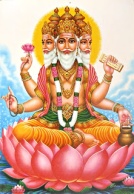   9´15 – 10´45                                       PhDr. Ivana Knaislová (záklony v józe a metodika jejich nácviku)     přestávka                                                                                                            11´00 - 12´30       Ing. Jan Knaisl (jóga a orgánové hodiny)      přestávka 13´00 - 14´30    Jitka Müllerová (cvičení jógy)                   přestávka15´00 – 16´00  Koncert hudební skupiny Vítka Orama      Neděle 11.11.2018  -  výstup na Solárku (12.00 kaplička)----------------------------------------------------------------------------------------------------------------------ČESKÝ SVAZ JÓGY, z.s.                                                                               Klub jógy TJ Ostrava                            www.czech-yoga.org                                                                            www.klubjogyostrava.cz  joga.cz@seznam.cz                                                                              jogaostrava@seznam.czSobota 10.11.2018        DEN S JÓGOU V OSTRAVĚ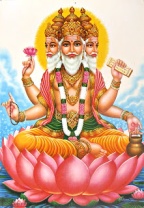   9´15 – 10´45                                       PhDr. Ivana Knaislová (záklony v józe a metodika jejich nácviku)     přestávka                                                                                                            11´00 - 12´30       Ing. Jan Knaisl (jóga a orgánové hodiny)       přestávka 13´00 - 14´30    Jitka Müllerová (cvičení jógy)                   přestávka15´00 – 16´00  Koncert hudební skupiny Vítka Orama     Neděle 11.11.2018  -  výstup na Solárku (12.00 kaplička)